Insurance Guidance – Hire requirements for The Clere School premises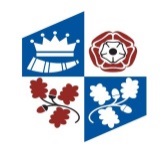 Hirers of Hampshire County Council premises are required to provide copies of their own Public Liability Insurance for £10million for high risk activities or £5million for low risk activities.  To determine the level of risk, a risk assessment may be carried out.Commercial hirers include:Businesses, including small businesses and independent/self employed tradersIncluding Karate clubs, Dance instructors/classes, Weightwatchers/Slimming World etc., Exercise classesCharities and Clubsi.e. Save the Children, Royal British Legion, Darby and JoanNot-for-profit organisationsIncluding Guides, Scouts, Brownies, Rainbows, PTA, “Friends of” societies, Women’s Institutes, Parish Councils.As a commercial hirer you should  hold your own Public Liability Insurance for the period of your hire/activity at The Clere School premises and complete the Hirers Agreement which lays out the Terms and Conditions of hire and range of facilities you are allowed to access. 